07 августа  2023 г. № 5.ЗАКЛЮЧЕНИЕпо результатам проведения антикоррупционной экспертизынормативно-правовых актов     Специалистом администрации муниципального образования Усть-Мутинское  сельское поселение Усть-Канского района Республики Алтай в соответствии с п. 3 ч. 1,  ч. 4 ст. З Федерального закона от 17 июля 2009 года № 172-ФЗ «Об антикоррупционной экспертизе нормативных правовых актов и проектов нормативных правовых актов», статьей 6 Федерального закона от 25 декабря 2008 года № 273-ФЗ «О противодействии коррупции» и методикой проведения антикоррупционной экспертизы нормативных правовых актов и проектов нормативных правовых актов, утв. Постановлением Правительства Российской Федерации от 26 февраля 2010 года № 96 проведена антикоррупционная экспертиза нормативного правового акта сельской администрации на Постановление от 27.03.2023 г. № 5 «Об утверждении Программы профилактики рисков причинения вреда (ущерба) охраняемым законом ценностям на 2023 год в сфере муниципального контроля на автомобильном транспорте и в дорожном хозяйстве в границах населенных пунктов МО Усть-Мутинское сельское поселении Усть-Канского района  Республики Алтай»      Проведенной антикоррупционной экспертизой коррупциогенных факторов не выявлено.Ведущий специалист 1 разряда                                С.И. Артушева. Российская ФедерацияМО Усть-МутинскоесельскоепоселениеУсть-Канского районаРеспублики Алтай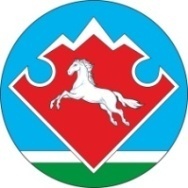               Алтай Республиканын              Кан-Оозы аймактын             Моты-Оозы jурттынМуниципал           тозолмозинин    администрациязы